BULLETIN D’INSCRIPTION 2016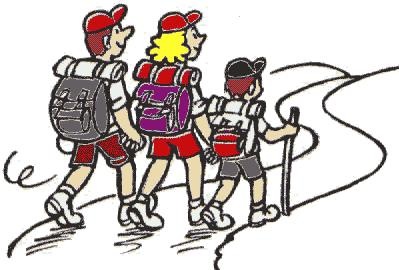  Marche semi-nocturne ASSJVENDREDI 03 JUIN 2016Nom : …………………………………………………………Prénom : …………………………………………………..Date de naissance : ……. /………/ …….Adresse : …………………………………………………………………..Code Postal : ………………. Ville : …………………………………….N° de tél : ………………………………….....................................Email : …………………………………………………………………………Circuit choisi : 	8 KM		      12 KMEngagement : 3 euros par personne (à régler sur place)Horaires de départ : de 18 H à 19 H 30 Lieu de départ : Ecole Saint Joseph de PlaintelDate :  …./…./2016	Signature :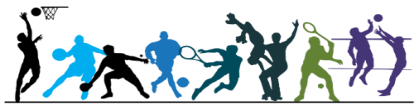        BULLETIN D’INSCRIPTION 2016       Marche semi-nocturne ASSJ        VENDREDI 03 JUIN 2016Nom : …………………………………………………………Prénom : …………………………………………………..Date de naissance : ……. /………/ …….Adresse : …………………………………………………………………..Code Postal : ………………. Ville : …………………………………….N° de tél : ………………………………….....................................Email : …………………………………………………………………………Circuit choisi : 	8 KM		      12 KMEngagement : 3 euros par personne (à régler sur place)Horaires de départ : de 18 H à 19 H 30 Lieu de départ : Ecole Saint Joseph de PlaintelDate :  …./…./2016	Signature :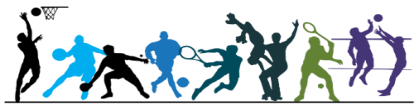 